РОССИЙСКАЯ  ФЕДЕРАЦИЯМУНИЦИПАЛЬНОЕ БЮДЖЕТНОЕ УЧРЕЖДЕНИЕ«ЦЕНТР КУЛЬТУРЫ, МОЛОДЁЖНОЙ ПОЛИТИКИ, ФИЗИЧЕСКОЙ КУЛЬТУРЫ И СПОРТА»АДМИНИСТРАЦИИ ФРОЛОВСКОГО МУНИЦИПАЛЬНОГО РАЙОНА403518  Волгоградская область, Фроловский район, пос. Пригородный, ул. 40 лет Октября, 336/3, телефон 8 (84465) 4-02-67ИНН  3432001529 КПП 343201001  ОГРН  1103456000647Уважаемые коллеги!	МБУ «Центр культуры, молодёжной политики, физической культуры и спорта» приглашает Вас и молодёжь Вашего сельского поселения принять участие в онлайн-тестировании «На сколько Вы ведёте здоровый образ жизни» В рамках регионального конкурса "Здоровым быть модно" Тестирование проводится с целью пропаганды здорового образа жизни!!!Просим Вас распространить на официальных интернет ресурсах Вашей организации  информацию о проведении данного тестирования.Тест можно пройти по ссылке - (https://goo.gl/forms/UX1NNACtjQGRASkl1) Просим Вас организовать проведение тестирования и выслать отчёт на электронный адрес: centrkultury@ mail.ru. до 15 декабря 2018 г.  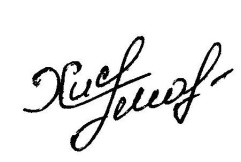 Директор МБУ «ЦКМПФКиС»                                              М. В. ХисамдиноваИсп.:Т. А. Нелюбина   8(84465) 4-02-60«19» ноября 2018 г. № 477                        Главам сельских поселенийФроловского муниципального районаРуководителям муниципальных образовательных учрежденийСпециалистам по молодёжной  политике, физической культуре и спорту